ACTIVIDAD INTEGRADORA "ACTIVIDAD INTEGRADORA "MEDICINA BASADA ENE VIDENCIAS PARTE 2""Cuitlahuac sandoval ANGUIANOLME3004 HCFAAElaborar una tabla que señale de acuerdo a los 3 tipos de estudios que analizamos durante esta actividad (ensayos clínicos, metanalisis y tamizaje), el tipo de estudio al que pertenecen, medidas de asociación y formulas), sesgos más comunes y escala en el nivel de evidencia.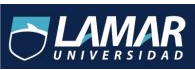 TIPOS DE ESTUDIOSCARACTERISITICASEnsayos clínicosEs eficaz para la administración de un nuevo tratamiento, ya que evalúa a la muestra, la patología, los medicamentos que se usaran, el precio que pueden llegar a tener y el seguimiento a los pacientes que se sometieron a un tratamiento en base a un padecimiento.MetanálisisSintetiza los resultados de los estudios actuales, con los resultados de resultados anteriores para dar un estimado global, y a pesar de que son estudios muy extensos y tardados, son los más confiables de todos.TamizajeEs bueno para identificar casos prevalentes e incidentes, aunque no es muy bueno para enfermedades de progresión rápida, es recomendable que las personas que participen en este tipo de evaluación tenga un nivel socioeconómico No muy bajo, y varía de acuerdo a las características de la muestra.